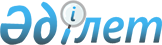 О внесении дополнения в решение Урджарского районного маслихата от 4 марта 2016 года № 41-498/VI "О дополнительном регламентировании порядка проведения собраний, митингов, шествий, пикетов и демонстраций в Урджарском районе"
					
			Утративший силу
			
			
		
					Решение Урджарского районного маслихата Восточно-Казахстанской области от 11 октября 2019 года № 45-501/VI. Зарегистрировано Департаментом юстиции Восточно-Казахстанской области 25 октября 2019 года № 6224. Утратило силу решением Урджарского районного маслихата Восточно-Казахстанской области от 24 июня 2020 года № 53-655/VI
      Сноска. Утратило силу решением Урджарского районного маслихата Восточно-Казахстанской области от 24.06.2020 № 53-655/VI (вводится в действие по истечении десяти календарных дней после дня его первого официального опубликования, пункт 3 в приложении вводится в действие с 1 января 2020 года).

      Примечание ИЗПИ.

      В тексте документа сохранена пунктуация и орфография оригинала.
      В соответствии со статьей 10 Закона Республики Казахстан от 17 марта 1995 года "О порядке организации и проведения мирных собраний, митингов, шествий, пикетов и демонстраций в Республике Казахстан" и подпунктом 15) пункта 1 статьи 6 Закона Республики Казахстан от 23 января 2001 года "О местном государственном управлении и самоуправлении в Республике Казахстан" Урджарский районный маслихат РЕШИЛ:
      1. Внести в решение Урджарского районного маслихата от 4 марта 2016 года № 41-498/VI "О дополнительном регламентировании порядка проведения собраний, митингов, шествий, пикетов и демонстраций в Урджарском районе" зарегистрировано в Реестре государственной регистрации нормативных правовых актов за номером 4457, опубликовано в Эталонном контрольном банке нормативных правовых актов Республики Казахстан в электронном виде 08 апреля 2016 года и в информационно-правовой системе "Әділет" 15 апреля 2016 года) следующие дополнения:
      пункты 2 и 3 приложения утвержденного указанным решением, изложить в новой редакции согласно пунктам 2 и 3 приложения к настоящему решению.
      2. Настоящее решение вводится в действие по истечении десяти календарных дней после дня его первого официального опубликования. Дополнительное регламентирование порядка проведения собраний, митингов, шествий, пикетов и демонстраций
      1. Собрания, митинги, шествия, пикеты и демонстрации, а также выступления их участников проводятся в соответствии с целями, указанными в заявлении, в определенные сроки и в обусловленном месте.
      2. Места проведения митингов и собраний:
      1) село Урджар, площадь "Тәуелсіздік" возле районного Дома культуры (проспект Абылайхана 128);
      2) село Урджар, парк "Болашақ".
      3. Шествия и демонстрации проходят по маршруту:
      1) село Урджар, движение вниз по проспекту Абылайхана до центрального входа районного Дома культуры, от пересечения улиц К. Игенбаева – проспект Абылайхана – Абая;
      2) село Урджар, движение вниз по улице Старокожева до парка "Болашақ", до пересечения улиц К. Игенбаева – Жамбула, Жамбула - Старокожева;
      4. При проведении собраний, митингов, шествий, пикетов, демонстраций уполномоченные (организаторы), а также иные участники соблюдают общественный порядок.
      5. Организаторами и участниками мероприятия не допускается:
      1) препятствование движению транспорта и пешеходов;
      2) создание помех для бесперебойного функционирования объектов инфраструктуры населенного пункта;
      3) установление юрт, палаток, иных временных сооружений без согласования с местным исполнительным органом района;
      4) вмешательство в любой форме в деятельность представителей государственных органов, обеспечивающих общественный порядок при проведении мероприятий;
      5) нанесение ущерба зеленым насаждениям, малым архитектурным формам;
      6) иметь при себе холодное, огнестрельное и иное оружие, а также специально подготовленные или приспособленные предметы, могущие быть использованными против жизни и здоровья людей, для причинения материального ущерба гражданам и собственности юридических лиц;
      7) проведение собрания, митинга, шествия, пикетирования или демонстрации, если целью их проведения является разжигание расовой, национальной, социальной, религиозной нетерпимости, сословной исключительности, насильственное ниспровержение конституционного строя, посягательство на территориальную целостность республики, а также нарушение других положений Конституции, законов и иных нормативных актов Республики Казахстан, либо их проведение угрожает общественному порядку и безопасности граждан;
      6. В местах проведения собрания, митинга, шествия, пикета или демонстрации не допускается распитие алкогольных напитков, употребление наркотических средств, психотропных веществ, их аналогов; использование транспарантов, лозунгов, иных материалов (визуальных, аудио/видео); а также публичные выступления, содержащие призывы к нарушению общественного порядка, антиобщественного поведения и иных правонарушений.
      7. Пикеты должны проводиться в соответствии с целями, указанными в заявлении.
      8. При пикетировании разрешается:
      1) стоять, сидеть у пикетируемого объекта;
      2) использовать средства наглядной агитации;
      3) выкрикивать краткие лозунги, слоганы по теме пикета.
      9. Для переформатирования/продолжения пикета в иной форме митинг/собрание/шествие необходимо получение в установленном порядке разрешение местного исполнительного органа района.
      10. Не допускается проведение массовых мероприятий на объектах железнодорожного, водного и воздушного транспорта, а также у организаций, обеспечивающих обороноспособность, безопасность государства и жизнедеятельность населения (городской общественный транспорт, снабжение водой, электроэнергией, теплом и другими энергоносителями), и учреждений здравоохранения и образования.
      11. Собрания, митинги, шествия, пикеты и демонстрации прекращаются по требованию представителя местного исполнительного органа района, если: не было подано заявление, состоялось решение о запрещении, нарушен порядок их проведения, а также при возникновении опасности для жизни и здоровья граждан, нарушении общественного порядка.
      12. В случае отказа от выполнения законных требований представителя местного исполнительного органа района по его указанию органами внутренних дел принимаются необходимые меры по прекращению собрания, митинга, шествия, пикетирования и демонстрации.
					© 2012. РГП на ПХВ «Институт законодательства и правовой информации Республики Казахстан» Министерства юстиции Республики Казахстан
				
      Председатель сессии

А. Саматеев

      Секретарь Урджарского

      районного маслихата

К. Карашев
Приложение 
к решению Урджарского 
районного маслихата 
от 11 октября 2019 года 
№ 45-501/VI